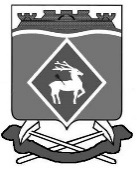 РОССИЙСКАЯ  ФЕДЕРАЦИЯРОСТОВСКАЯ ОБЛАСТЬМУНИЦИПАЛЬНОЕ ОБРАЗОВАНИЕ «БЕЛОКАЛИТВИНСКИЙ РАЙОН»АДМИНИСТРАЦИЯ БЕЛОКАЛИТВИНСКОГО РАЙОНА ПОСТАНОВЛЕНИЕот 29.01. 2024  № 80г.  Белая КалитваО проведении конкурса на замещение вакантной должности В соответствии с Федеральным законом от 02.03.2007 № 25-ФЗ                                         «О муниципальной службе в Российской Федерации», решением Собрания депутатов Белокалитвинского района от 13.03.2014 № 225 «Об утверждении Положения о порядке проведения конкурса на замещение вакантной должности муниципальной службы в органах местного самоуправления муниципального образования «Белокалитвинский район» и должности руководителя муниципального унитарного предприятия, руководителя муниципального учреждения, руководителя иной организации, учредителем которой является муниципальное образование «Белокалитвинский район», постановлением Администрации Белокалитвинского района от 14.02.2022 № 283 «О конкурсной комиссии по проведению конкурса на замещение вакантной должности муниципальной службы и включению в кадровый резерв», Администрация Белокалитвинского района постановляет:1. Провести конкурс на замещение вакантной должности муниципальной службы ведущего специалиста отдела жилищно-коммунального хозяйства Администрации Белокалитвинского района в соответствии с квалификационными требованиями, предъявляемыми к должностям муниципальной службы, установленными в соответствии с Областным законом от 09.10.2007 № 786-ЗС «О муниципальной службе в Ростовской области». 2. Установить, что конкурс проводится со дня официального опубликования объявления о конкурсе в Белокалитвинской общественно-политической газете «Перекресток». Прием документов для участия в конкурсе со 02.02.2024 по 11.02.2024 (кроме выходных дней) осуществляет общий отдел Администрации Белокалитвинского района  по адресу: г. Белая Калитва, ул. Чернышевского,  8, к. 208, с понедельника по пятницу,                                                      с 09.00 ч. до 18.00 ч., перерыв с 13.00 до 13.48. Телефоны для справок:  25-343, 26-131.3. Общему отделу Администрации Белокалитвинского района опубликовать в Белокалитвинской общественно-политической газете «Перекресток» и на сайте Администрации Белокалитвинского района объявление о проведении конкурса и о приеме документов для участия в нем согласно приложению.4. Контроль за исполнением настоящего постановления возложить на заместителя главы Администрации Белокалитвинского района по организационной и кадровой работе Василенко Л.Г.    Глава Администрации  Белокалитвинского района						О.А. МельниковаВерно:Заместитель главы АдминистрацииБелокалитвинского районапо организационной и кадровой работе				Л.Г. ВасиленкоИнформация о проведении конкурса на замещение вакантной должности муниципальной службы ведущего специалиста отдела жилищно-коммунального хозяйства Администрации Белокалитвинского района Администрация Белокалитвинского района объявляет конкурс на замещение вакантной должности муниципальной службы ведущего специалиста отдела жилищно-коммунального хозяйства Администрации Белокалитвинского района.Правом на участие в конкурсе обладают граждане Российской Федерации достигшие возраста 18 лет, владеющие государственным языком Российской Федерации и соответствующие установленным законодательством Российской Федерации и Ростовской области о муниципальной службе квалификационным требованиям к вакантной должности муниципальной службы.Квалификационные требования для замещения старшей должности муниципальной службы:1)  высшее образование;2) к стажу муниципальной службы или стажу работы по специальности: нет.Гражданин Российской Федерации, изъявивший желание участвовать в конкурсе, представляет в конкурсную комиссию:1) заявление об участии в конкурсе на замещение вакантной должности муниципальной службы;2) собственноручно заполненную и подписанную анкету по форме, установленной уполномоченным Правительством Российской Федерации федеральным органом исполнительной власти;3) паспорт;4) трудовую книжку, за исключением случаев, когда трудовой договор (контракт) заключается впервые;5) документ об образовании;6) страховое свидетельство обязательного пенсионного страхования;7) свидетельство о постановке физического лица на учет в налоговом органе по месту жительства на территории Российской Федерации;8) документы воинского учета - для граждан, пребывающих в запасе, и лиц, подлежащих призыву на военную службу;9) заключение медицинской организации об отсутствии заболевания, препятствующего поступлению на муниципальную службу;10) иные документы, предусмотренные федеральными законами, указами Президента Российской Федерации и постановлениями Правительства Российской Федерации.Кандидат может представить в конкурсную комиссию другие документы, дополняющие информацию о его профессиональных и личностных качествах.Конкурс проводится в два этапа:-	на первом этапе осуществляется информирование граждан о конкурсе, прием и изучение документов лиц, пожелавших участвовать в конкурсе;-	на втором этапе проводится оценка профессионального уровня кандидатов, их соответствия квалификационным требованиям и определяется победитель конкурса.Срок подачи документов: со 02.02.2024 по 11.02.2024 (кроме выходных дней).Прием документов для участия в конкурсе осуществляет общий отдел Администрации Белокалитвинского района  по адресу: г. Белая Калитва, ул. Чернышевского, 8, к.213, к. 208, с понедельника по пятницу, с 09.00  до 18.00., перерыв с 13.00 до 13.48.Телефоны для справок: 25-343, 26-131, факс 2-57-43.Адрес электронной почты: adminbk@donland.ru Предполагаемая дата проведения конкурса в период с 26.02.2024 по 28.02.2024.Заместитель главы АдминистрацииБелокалитвинского районапо организационной и кадровой работе				Л.Г. ВасиленкоПриложениек постановлению Администрации Белокалитвинского районаот 29.01.2024 № 80_